ОТЗЫВ НАУЧНОГО РУКОВОДИТЕЛЯна магистерскую диссертацию Анастасии Алексеевны Бровкиной«Рекламное продвижение мероприятий выставочного пространства 
(на примере ЦВЗ «Манеж»)»А. А.  Бровкина начала обучение в Санкт-Петербургском государственном университете в 2012 году, поступив на образовательную программу бакалавриата «Журналистика». Окончив первую ступень высшего образования с отличием, приняла решение продолжить обучение в магистратуре СПбГУ по той же программе, но в рамках новой специализации в связи со сменой профессиональной деятельности. В течение всего периода обучения студентка демонстрировала ответственность, целеустремленность, инициативность, активную жизненную позицию и неравнодушие к жизни alma mater.На первом курсе магистратуры А. А. Бровкина стала победителем стипендиальной программы благотворительного фонда Владимира Потанина. Согласно задаче фонда, победители конкурса – это профессионалы в своей предметной или научной области. Это творческие личности, способные делиться полученными знаниями и навыками, генерировать идеи, воплощать их в жизнь и брать на себя личную ответственность за результат. Профессиональную деятельность в сфере рекламы А. А. Бровкина начала на четвертом курсе бакалавриата. Магистрантка имеет богатый опыт трудовой деятельности, хорошо ориентируется в коммуникационной отрасли и владеет профессиональными навыками на высоком уровне. В настоящее время А. А. Бровкина возглавляет отдел рекламы в коммуникационном агентстве. Если бакалаврская работа была посвящена изучению популяризации выставок изобразительного искусства средствами журналистики, то в магистратуре автор сосредоточился на анализе продвижения мероприятий современных выставочных пространств средствами интернет-рекламы. Необходимо отметить, что обе темы имеют прикладной потенциал.За время обучения в магистратуре А. А. Бровкина участвовала в конференции «Медиа в современном мире: молодые исследователи», где выступила на круглом столе, посвященном рекламной коммуникации в сфере культуры. Материалы конференции вошли составной частью в основу диссертационной работы.Диссертационное исследование было призвано обобщить опыт коммуникационной деятельности современных выставочных пространств. На основании этого были внесены рекомендации по оптимизации продвижения, организации системы интернет-коммуникаций вокруг субъекта культуры. Полученные в магистратуре теоретические знания были использованы для систематизации теоретической базы работы, проведения этапов аналитической деятельности. Практическая значимость квалификационной работы наглядно отражена в части, описывающей внедрение разработанных рекомендаций. Работа имеет высокую прикладную значимость для дальнейшей разработки стратегии продвижения как внутри отдельно взятого выставочного пространства, так и на стороне коммуникационного агентства, работающего с сегментом культуры.Выпускная квалификационная работа была загружена в назначенный срок. Проверка ВКР на предмет наличия/отсутствия неправомерного заимствования показал 15 %.Магистерская диссертация А. А. Бровкиной заслуживает высокой положительной оценки.27.05.2018.	Научный руководительдоктор искусствоведения, профессор   Э. М. Глинтерник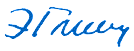 